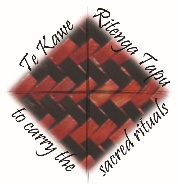 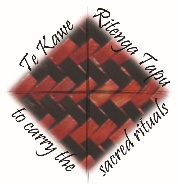 Prepare a prayer focus and light a candle. SIGN OF THE CROSS: Ki te ingoa…READER:	Kia noho te Ariki ki a koutou  -- The Lord be with youALL:		Ki tōu wairua anō hoki -- And also with youREADER:   Tēnā Koutou Katoa / Welcome. We are in the … time of the Church YearLet’s Sing.Song Suggestions for Sundays, available here https://www.aucklandcatholic.org.nz/liturgy-prayer/waiata-music-2/			READER: Loving Lord, we turn to you as your children. Lead us in the way of humility, that we might love and see you in all things. You were sent to call sinners			Lord have mercy	(All) Lord have mercyYou were sent to heal the contrite		Christ have mercy	(All)Christ have mercyYou were sent to intercede for us		Lord have mercy	All) Lord have mercyOPENING PRAYER: Ka inoi tatou – let us pray. In this time of silence, we bring to mind all the things we want to pray for, those things which weigh heavily on our hearts. (Allow silence, 1 minute)Eternal God, you love compassion and you delight in justice. By your grace, allow us to strive to do what is just and act compassionately so that always and everywhere, we might love and praise you.Through Jesus our Lord and in the unity of the Holy Spirit we pray. ALL: AmenFIRST READING  (readings can be found on this website – USCCB https://bible.usccb.org/readings/calendar )A reading from the book …. 	Insert the First Reading hereKo te kupu a te Ariki - The Word of the LordALL: Whakamoemiti ki te Atua - Thanks be to God  Silence – Let’s be quiet for a few moments and let God’s Word find a place to rest inside us.  Discussion starter – What thoughts and feelings arise in you as you listen to this reading?PSALM:  17	Sung  - (JessComTV has recorded psalms for most Sundays. In YouTube, type JessComTV and then the Psalm number you are looking for.)Psalm text – USCCB daily readings website https://bible.usccb.org/readings/calendar	Insert the Psalm hereSecond Reading A reading from the book of Daily Readings here https://bible.usccb.org/readings/calendar	Insert the Second Reading hereKo te kupu a te Ariki - The Word of the LordALL: Whakamoemiti ki te Atua - Thanks be to God Silence -Follow the reading with quiet thinking time.  Discussion starter –  How does this reading touch you?GOSPEL: 	Reader  Kia noho te Ariki  - The Lord be with you All	Ki tōu wairua anō hoki – And also with youReader A reading from the Gospel of Daily Readings here https://bible.usccb.org/readings/calendar	Insert the First Reading hereReader  Ko te rongopai a te Ariki – The Gospel of the Lord.ALL: Kia whakanuia rā koe, e te Ariki, e Hēhu Karaiti – Praise to you Lord Jesus Christ.After the reading - Silence. Reflection / Discussion – What do you notice about Jesus in this reading?Prayer of the Faithful (can be found on the Auckland Catholic Diocesan website – https://www.aucklandcatholic.org.nz/liturgy-prayer/prayers-of-the-faithful/ )For the Church – (Silence) Reader: E te Ariki 	All: whakarongo mai rā ki a mātouFor community, national and international leaders – that (Silence)  Reader: E te Ariki 	All: whakarongo mai rā ki a mātouFor peace – that(Silence) Reader: E te Ariki 	All: whakarongo mai rā ki a mātouFor our Common home - that(Silence) Reader: E te Ariki 	All: whakarongo mai rā ki a mātouFor the poor – that (Silence)  Reader: E te Ariki 	All: whakarongo mai rā ki a mātouFor the sick – that (Silence) Reader: E te Ariki 	All: whakarongo mai rā ki a mātouFor our local community – that (Silence) Reader: E te Ariki 	All: whakarongo mai rā ki a mātouConcluding PrayerGod of all the living, in the resurrection of Christ Jesus you have given us the life which even death cannot destroy.  Remember your unshakeable promise and strengthen us to live in this world as your new creation. We ask this through our Lord Jesus Christ, your Son, who lives and reigns with you in the unity of the Holy Spirit, God for ever and ever….AMENREADER: Let’s pray the Lord’s prayer together. The Lord’s Prayer in Te Reo Māori. https://www.youtube.com/watch?v=oU1GNEV0hYYOr the Lord’s Prayer in English.Our Father, who art in heaven, hallowed be thy name; thy kingdom come, thy will be done on earth as it is in heaven. Give us this day our daily bread, and forgive us our trespasses, as we forgive those who trespass against us; and lead us not into temptation, but deliver us from evil. For the kingdom, the power, and the glory are yours now and forever. Amen.READER: Thank you for your participation in this Liturgy of the Word, thank you for your kindness and presence. We are one body, the Body of Christ. May your dwelling place and comfort be in the heart of God, the heart of love without end.  May we be messengers of God’s love, peace and forgiveness in the world today. Kia tau te rangimārie ki a koutou – Peace be with you. Let us go in peace, loving and serving God in all we do.All: Thanks be to God. Amen.Song (many are available on YouTube) 			